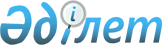 Лебяжі аудандық мәслихатының 2017 жылғы 28 желтоқсандағы "2018 - 2020 жылдарға арналған Лебяжі ауылдық округінің бюджеті туралы" № 128/21 шешіміне өзгерістер енгізу туралыПавлодар облысы Аққулы аудандық мәслихатының 2018 жылғы 14 желтоқсандағы № 177/33 шешімі. Павлодар облысының Әділет департаментінде 2018 жылғы 19 желтоқсанда № 6175 болып тіркелді
      Қазақстан Республикасының 2008 жылғы 4 желтоқсандағы Бюджет кодексінің 106-бабының 4-тармағына, Қазақстан Республикасының 2001 жылғы 23 қаңтардағы "Қазақстан Республикасындағы жергілікті мемлекеттік басқару және өзін-өзі басқару туралы" Заңының 6-бабы 1-тармағының 1) тармақшасына, Қазақстан Республикасы Президентінің 2018 жылғы 4 тамыздағы "Павлодар облысының Качир, Лебяжі аудандарын қайта атау туралы" № 724 Жарлығына сәйкес, Аққулы аудандық мәслихаты ШЕШІМ ҚАБЫЛДАДЫ:
      1. Лебяжі аудандық мәслихатының 2017 жылғы 28 желтоқсандағы "2018 - 2020 жылдарға арналған Лебяжі ауылдық округінің бюджеті туралы" № 128/21 шешіміне (Нормативтік құқықтық актілерді мемлекеттік тіркеу тізілімінде № 5781 болып тіркелген, 2018 жылғы 12 қаңтардағы Қазақстан Республикасы нормативтік құқықтық актілерінің эталондық бақылау банкінде электрондық түрде жарияланған) келесі өзгерістер енгізілсін:
      тақырыпта және барлық мәтін бойынша "Лебяжі ауылдық округінің бюджеті туралы", "Лебяжі аудандық мәслихаты", "Лебяжі ауылдық округінің бюджеті", "Лебяжі аудандық мәслихатының" деген сөздер "Аққулы ауылдық округінің бюджеті туралы", "Аққулы аудандық мәслихаты", "Аққулы ауылдық округінің бюджеті", "Аққулы аудандық мәслихатының" деген сөздермен ауыстырылсын;
      1-тармағында:
      1) тармақшада "139154" сандары "135745" сандарымен ауыстырылсын;
      "127087" сандары "120075" сандарымен ауыстырылсын;
      "4564" сандары "8167" сандарымен ауыстырылсын;
      2) тармақшада "139154" сандары "135745" сандарымен ауыстырылсын;
      көрсетілген шешімнің 1-қосымшасы осы шешімнің қосымшасына сәйкес жаңа редакцияда мазмұндалсын.
      2. Осы шешімнің орындалуын бақылау аудандық мәслихаттың экономика және бюджеттік саясат, заңдылық пен адам құқығын қорғау мәселелері жөніндегі тұрақты комиссиясына жүктелсін.
      3. Осы шешім 2018 жылғы 1 қаңтардан бастап қолданысқа еңгізіледі. 2018 жылға арналған Аққулы ауылдық округінің бюджеті
(өзгерістермен)
					© 2012. Қазақстан Республикасы Әділет министрлігінің «Қазақстан Республикасының Заңнама және құқықтық ақпарат институты» ШЖҚ РМК
				
      Сессия төрағасы,

      аудандық мәслихат хатшысы

С. Мүсінова
Аққулы аудандық
мәслихатының 2018
жылғы 14 желтоқсандағы
№ 177/33 шешіміне
қосымшаЛебяжі аудандық мәслихатының
2017 жылғы 28 желтоқсандағы
№ 128/21 шешіміне
1 қосымша
Санаты
Санаты
Санаты
Санаты
Сомасы (мың теңге)
Сыныбы 
Сыныбы 
Сыныбы 
Сомасы (мың теңге)
Ішкі сыныбы
Ішкі сыныбы
Сомасы (мың теңге)
Атауы
Сомасы (мың теңге)
1
2
3
4
5
1. Кірістер
135745
1
Салықтық түсімдер
7503
01
Табыс салығы
3074
2
Жеке табыс салығы
3074
04
Меншікке салынатын салықтар
4429
1
Мүлікке салынатын салықтар
116
3
Жер салығы
249
4
Көлік құралдарына салынатын салық
4064
2
Салықтық емес түсімдер
8167
06
Басқа да салықтық емес түсімдер
8167
1
Басқа да салықтық емес түсімдер
8167
4
Трансферттердің түсімдері
120075
02
Мемлекеттік басқарудың жоғары тұрған органдарынан түсетін трансферттер
120075
3
Аудандардың (облыстық маңызы бар қаланың) бюджетінен трансферттер
120075
Функционалдық топ
Функционалдық топ
Функционалдық топ
Функционалдық топ
Функционалдық топ
Сомасы (мың теңге)
Кіші функция
Кіші функция
Кіші функция
Кіші функция
Сомасы (мың теңге)
Бюджеттік бағдарламаның әкімшісі
Бюджеттік бағдарламаның әкімшісі
Бюджеттік бағдарламаның әкімшісі
Сомасы (мың теңге)
Бағдарлама
Бағдарлама
Сомасы (мың теңге)
Атауы
Сомасы (мың теңге)
1
2
3
4
5
6
2. Шығыстар
135745
01
Жалпы сипаттағы мемлекеттік қызметтер
28081
1
Мемлекеттік басқарудың жалпы функцияларын орындайтын өкілді, атқарушы және басқа органдар
28081
124
Аудандық маңызы бар қала, ауыл, кент ауылдық округ әкімінің аппараты
28081
001
Аудандық маңызы бар қала, ауыл, кент ауылдық округ әкімінің қызметін қамтамасыз ету жөніндегі қызметтер
20619
022
Мемлекеттік органның күрделі шығыстары
4167
032
Ведомстволық бағынысты мемлекеттік мекемелердің және ұйымдардың күрделі шығыстары
3295
04
Білім беру
79449
1
Мектепке дейінгі тәрбие және оқыту
79449
124
Аудандық маңызы бар қала, кент, ауыл, ауылдық округ әкімінің аппараты
79449
004
Мектепке дейінгі тәрбие мен оқыту ұйымдарының қызметін қамтамасыз ету
79449
06
Әлеуметтiк көмек және әлеуметтiк қамсыздандыру
2130
2
Әлеуметтiк көмек
2130
124
Аудандық маңызы бар қала, кент, ауыл, ауылдық округ әкімінің аппараты
2130
003
Мұқтаж азаматтарға үйде әлеуметтік көмек көрсету
2130
07
Тұрғын үй-коммуналдық шаруашылық
25333
3
Елді мекендерді абаттандыру
25333
124
Аудандық маңызы бар қала, кент, ауыл, ауылдық округ әкімінің аппараты
25333
008
Елді мекендердегі көшелерді жарықтандыру
6506
011
Елді мекендерді абаттандыру мен көгалдандыру
18827
12
Көлiк және коммуникация
752
1
Автомобиль көлiгi
752
124
Аудандық маңызы бар қала, кент, ауыл, ауылдық округ әкімінің аппараты
752
013
Аудандық маңызы бар қалаларда, ауылдарда, кенттерде, ауылдық округтерде автомобиль жолдарының жұмыс істеуін қамтамасыз ету
752
3. Таза бюджеттік кредиттеу
0
4. Қаржы активтерімен операциялар бойынша сальдо
0
5. Бюджет тапшылығы (профициті)
0
6. Бюджет тапшылығын қаржыландыру (профицит пайдалану)
0